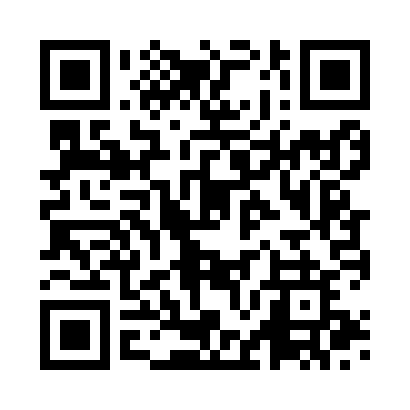 Prayer times for Kirkop, MaltaSat 1 Jun 2024 - Sun 30 Jun 2024High Latitude Method: NonePrayer Calculation Method: Muslim World LeagueAsar Calculation Method: ShafiPrayer times provided by https://www.salahtimes.comDateDayFajrSunriseDhuhrAsrMaghribIsha1Sat4:015:471:004:498:139:532Sun4:005:471:004:498:149:533Mon4:005:461:004:508:149:544Tue3:595:461:004:508:159:555Wed3:595:461:014:508:169:566Thu3:585:461:014:508:169:577Fri3:585:461:014:508:179:578Sat3:575:461:014:518:179:589Sun3:575:451:014:518:189:5910Mon3:575:451:024:518:189:5911Tue3:575:451:024:518:1910:0012Wed3:575:451:024:518:1910:0013Thu3:565:451:024:528:1910:0114Fri3:565:451:024:528:2010:0115Sat3:565:451:034:528:2010:0216Sun3:565:451:034:528:2010:0217Mon3:565:461:034:538:2110:0318Tue3:565:461:034:538:2110:0319Wed3:575:461:044:538:2110:0320Thu3:575:461:044:538:2210:0321Fri3:575:461:044:538:2210:0422Sat3:575:461:044:548:2210:0423Sun3:575:471:044:548:2210:0424Mon3:585:471:054:548:2210:0425Tue3:585:471:054:548:2210:0426Wed3:595:481:054:548:2210:0427Thu3:595:481:054:558:2210:0428Fri3:595:481:054:558:2210:0429Sat4:005:491:064:558:2210:0430Sun4:015:491:064:558:2210:04